UNIVERSIDAD TÉCNICA DE MACHALA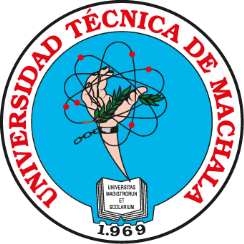 PROCESO DE SELECCIÓN DOCENTE PERIODO ACADÉMICO 2024-1 NOMBRES DEL ASPIRANTE:(Nombres completos)CÉDULA DEL ASPIRANTE:(Establecer cédula del aspirante)FACULTAD: (Establecer Facultad)CARRERA: (Establecer carrera)CÓDIGO DE CONTRATO OCASIONAL:(Establecer contrato ocasional)